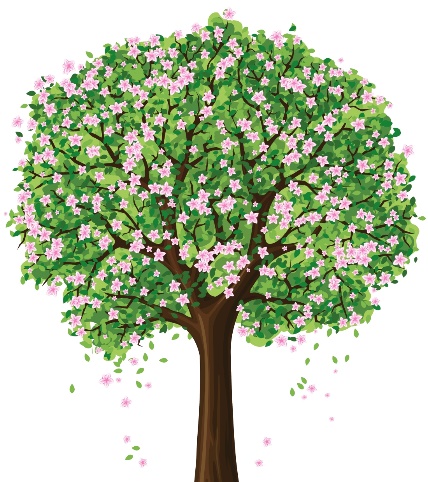 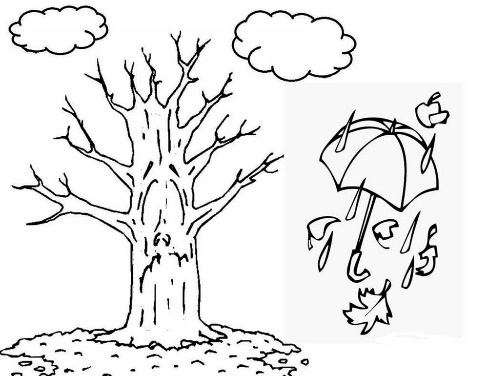 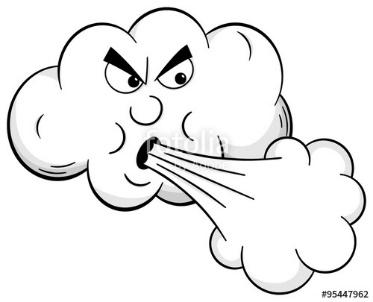 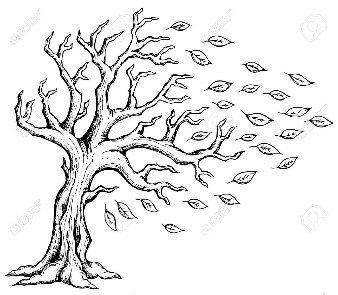 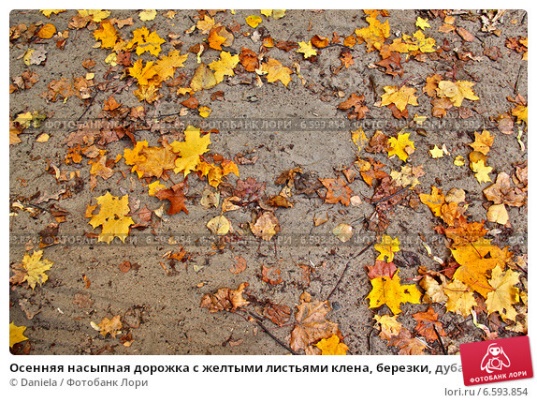 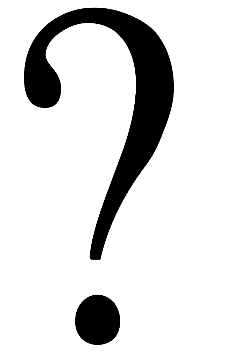 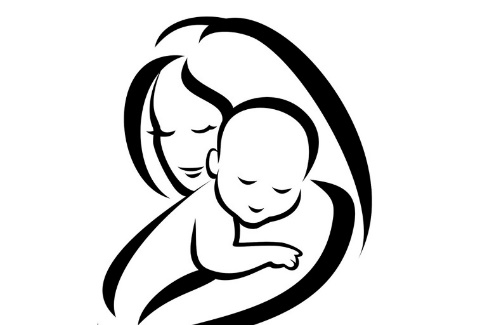 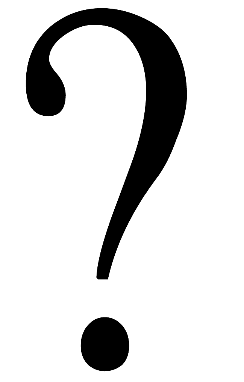 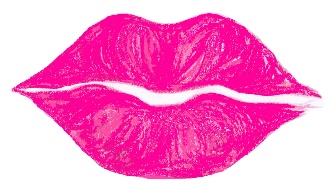 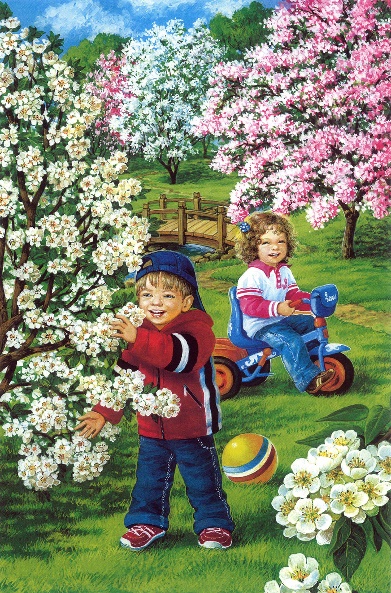 Садик мой веселый, Где ж твои цветы?Под дождем осенним Изменился ты!Ветер злой, холодный Листья оборвалПо дорожкам грязным Все их разбросал.Как тебя утешить, Что тебе сказать?Жди-весна вернется, Зацветешь опять!